Схема расположения земельного участка с кадастровым номером 41:05:0101008:2515 по пр. Туристический в                       г. Елизово.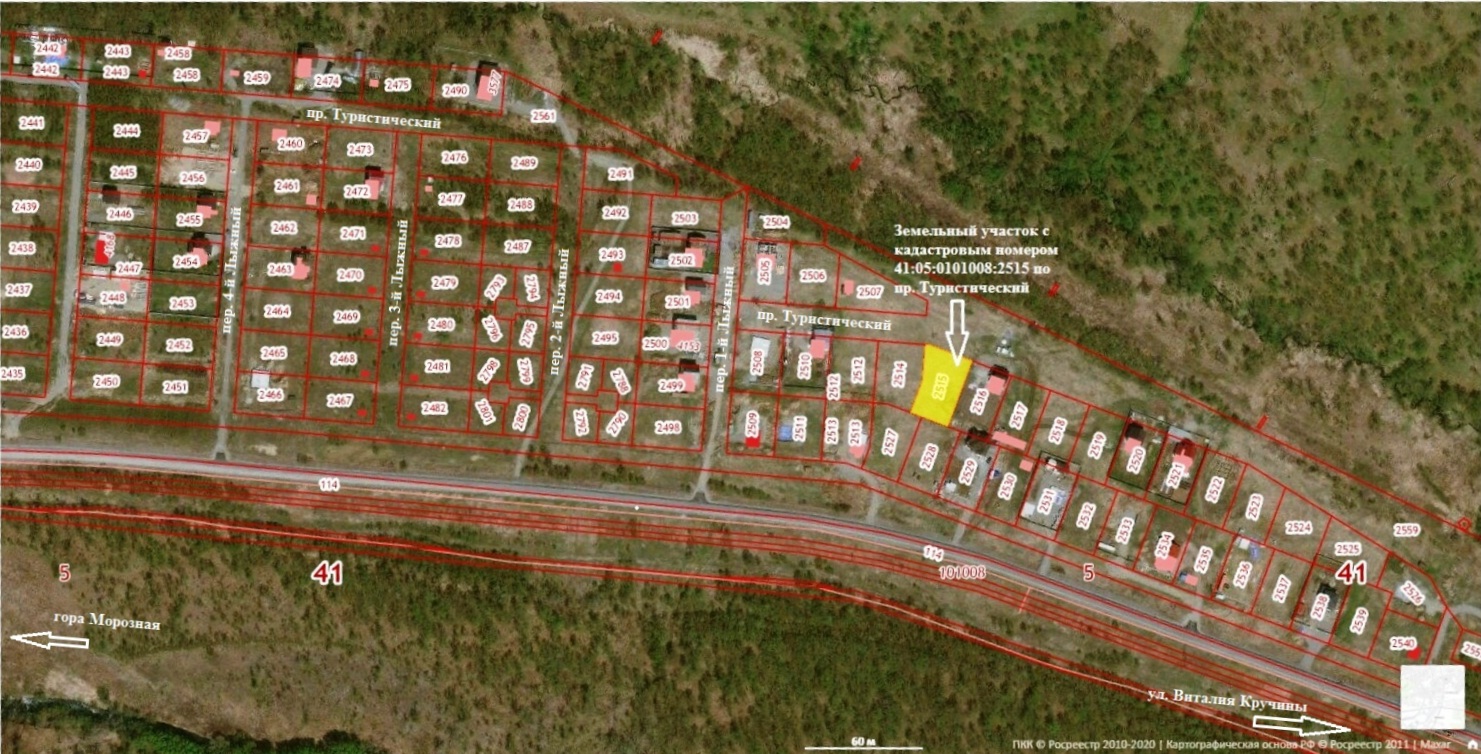 